Załącznik nr 2 do SWZ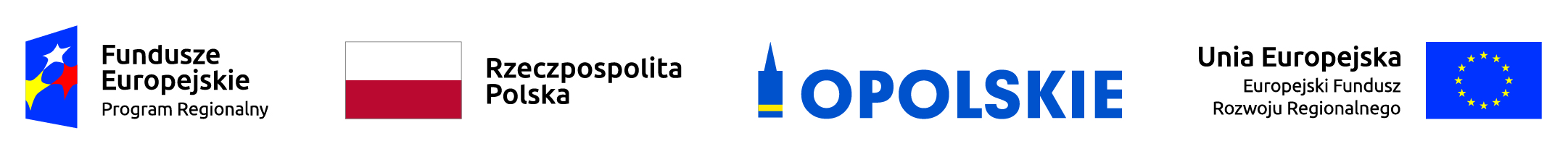 FORMULARZ OFERTOWYOFERTA Dane WykonawcyNazwa albo imię i nazwisko Wykonawcy: .....................................................................Adres: .............................................................................................................................w zależności od podmiotu NIP/PESEL: ............................   REGON: ........................ tel.: .....................................................   e-mail: ..................................................................................................................Adres do korespondencji (jeżeli inny niż adres siedziby): …………………………………………………………………………………………………Rodzaj Wykonawcy (należy zaznaczyć właściwe z poniższych):- mikroprzedsiębiorstwo- małe przedsiębiorstwo- średnie przedsiębiorstwo- jednoosobowa działalność gospodarcza- osoba fizyczna nieprowadząca działalności gospodarczej- inny rodzajDane do kontaktu:Osoba odpowiedzialna za kontakt z Zamawiającym:…………………………………………………… tel.: …………………………………..……Korespondencję związaną z niniejszym postępowaniem należy przekazywać przy użyciu środków komunikacji elektronicznej na adres e-mail: ....................................................................................Przedmiot ofertyOferta w postępowaniu o udzielenie zamówienia publicznego pn.: Zakup wraz z dostawą łóżek pobytowo-porodowych – 3 szt. dla Sali Porodowej,prowadzonym przez: Kliniczne Centrum Ginekologii, Położnictwa i Neonatologii w Opolu
w trybie: podstawowym bez negocjacji. Sygnatura sprawy: DZP.26.2.30.2021. Informacje ofertowe Cena jednostkowa netto: ………………..………… złWartość przedmiotu zamówienia netto: …………………………………………. zł Słownie ………………………………………………………………………………………………………………………. złotych 00/100VAT: ….. %Wartość przedmiotu zamówienia brutto: …………………………..………….. zł (cena oferty);Okres gwarancji: ……… m-cy (należy podać ilość m-cy, nie mniej niż 24 m-ce i nie więcej niż 60 m-cy).Informacja o obowiązku podatkowym – wypełnić jeżeli dotyczy(wypełnić wtedy, gdy wybór oferty będzie prowadzić do powstania u Zamawiającego obowiązku podatkowego zgodnie z przepisami o podatku od towarów i usług)Informuję że wybór mojej oferty będzie prowadził do powstania u Zamawiającego obowiązku podatkowego.Nazwa (rodzaj) towaru lub usługi, których dostawa lub świadczenie będą prowadziły do powstania obowiązku podatkowego: ……………………………………… Wartość towaru lub usługi objętego obowiązkiem podatkowym Zamawiającego, bez kwoty podatku: ……………………………………………..Stawka podatku od towarów i usług, która zgodnie z wiedzą wykonawcy, będzie miała zastosowanie: …………………………..Informacja o podwykonawcach – wypełnić jeżeli dotyczy(wypełnić poniższą tabelę wtedy, gdy wykonanie części zamówienia Wykonawca zamierza powierzyć podwykonawcy)OświadczeniaOświadczamy, że akceptujemy wzór umowy (załącznik nr 1 do SWZ) i zobowiązujemy się 
w przypadku wyboru naszej oferty do zawarcia umowy na warunkach w nim zawartych w miejscu i terminie wskazanym przez Zamawiającego.Oświadczamy, że dokładnie zapoznaliśmy się z treścią SWZ i akceptujemy bez zastrzeżeń jej warunki i postanowienia.RODOZgodnie z art. 13 ust. 1 Ogólnego Rozporządzenia o Ochronie Danych (RODO) Zamawiający informuje, że: administratorem danych osobowych Wykonawcy jest Kliniczne Centrum Ginekologii, Położnictwa 
i Neonatologii w Opolu, adres: ul. Reymonta 8, 45-066 Opole;administrator wyznaczył Inspektora Ochrony Danych, z którym mogą się Państwo kontaktować 
w sprawach przetwarzania Państwa danych osobowych za pośrednictwem poczty elektronicznej: iod@ginekologia.opole.pl;administrator będzie przetwarzał Państwa dane osobowe na podstawie art. 6 ust. 1 lit. b) RODO, 
tj. przetwarzanie jest niezbędne w celu wykonania umowy, której stroną jest osoba, której dane dotyczą, lub do podjęcia działań na żądanie osoby, której dane dotyczą, przed zawarciem umowy;dane osobowe mogą być udostępnione innym uprawnionym podmiotom, na podstawie przepisów prawa, a także na rzecz podmiotów, z którymi administrator zawarł umowę powierzenia przetwarzania danych w związku z realizacją usług na rzecz administratora (np. kancelarią prawną, dostawcą oprogramowania, zewnętrznym audytorem, zleceniobiorcą świadczącym usługę z zakresu ochrony danych osobowych);administrator nie zamierza przekazywać Państwa danych osobowych do państwa trzeciego
lub organizacji międzynarodowej;mają Państwo prawo uzyskać kopię swoich danych osobowych w siedzibie administratora.Dodatkowo zgodnie z art. 13 ust. 2 RODO Zamawiający informuje, że:Państwa dane osobowe będą przechowywane do momentu upływu okresu przedawnienia wynikającego z ustawy z dnia 23 kwietnia 1964 r. Kodeks cywilny;przysługuje Państwu prawo dostępu do treści swoich danych, ich sprostowania lub ograniczenia przetwarzania, a także prawo do wniesienia sprzeciwu wobec przetwarzania, prawo do przeniesienia danych oraz prawo do wniesienia skargi do organu nadzorczego;podanie danych osobowych jest dobrowolne, jednakże niezbędne do zawarcia umowy. Konsekwencją niepodania danych osobowych będzie brak realizacji umowy;administrator nie podejmuje decyzji w sposób zautomatyzowany w oparciu o Państwa dane osobowe.Oświadczamy, że zostaliśmy poinformowani o warunkach przetwarzania danych osobowych przez Zamawiającego i wyrażamy zgodę na przetwarzanie danych osobowych w związku z ubieganiem się 
o udzielenie zamówienia publicznego.